Art 1. Podrán participar en el concurso todos los comercios y servicios del municipio de Tres Cantos, con establecimiento abierto al público con instalaciones visitables.Art. 2.- Los escaparates de los comercios participantes deberán estar expuestos desde el día 19 de diciembre de 2022 hasta el día 8 de enero de 2023.Art. 3.- La decoración de los escaparates guardará relación con la festividad de navidad y los motivos tradicionales de la misma, teniendo los comerciantes participantes plana libertad en cuanto a la técnica y estilo.Art. 4.- Para la valoración de los escaparates participantes el Jurado tendrá en cuenta los siguientes aspectos:DiseñoOriginalidadIluminaciónArt. 5.- Se establece un premio para el mejor escaparate, que consistirá en un cofre regalo para dos personas. Además, todos los participantes recibirán un diploma acreditativo de participación.Art. 6.- El jurado del concurso estará formado por las siguientes personas: Representante del Ayuntamiento de Tres Cantos y Representante de AETC y ASECATC.Art. 7.- El jurado visitará los escaparates.Art 8.- El fallo del jurado será inapelable.Art. 10.- AETC, se reserva el derecho de utilización y difusión de las imágenes de los escaparates.Art. 11.- Cualquier imprevisto que no se haga constar en estas Bases será resuelto por la Organización del concurso.Art. 12.- En ningún caso el concurso podrá declararse desierto.Art. 13.- La inscripción al concurso es gratuita y se realizará por escrito según el modelo de solicitud establecido a disposición del público en: comunicacon@aetc.orgAETC en Plaza del Toro, 1 Centro Comercial la Rotonda 1ª plantaLas inscripciones se realizarán antes del día 18 de diciembre de 2022 a las 14 horas en la oficina de AETC, o bien vía Email: comunicacion@aetc.org hasta las 24:00 horasArt 14.- El comercio participante colocará una tarjeta de participación en un lugar visible del escaparate, dicho distintivo se hará entrega al efectuar la inscripción.Art. 15.- El participante acepta estas bases del concurso.Art. 16.- No cumplir con las bases acordadas implica la no participación en ediciones posteriores.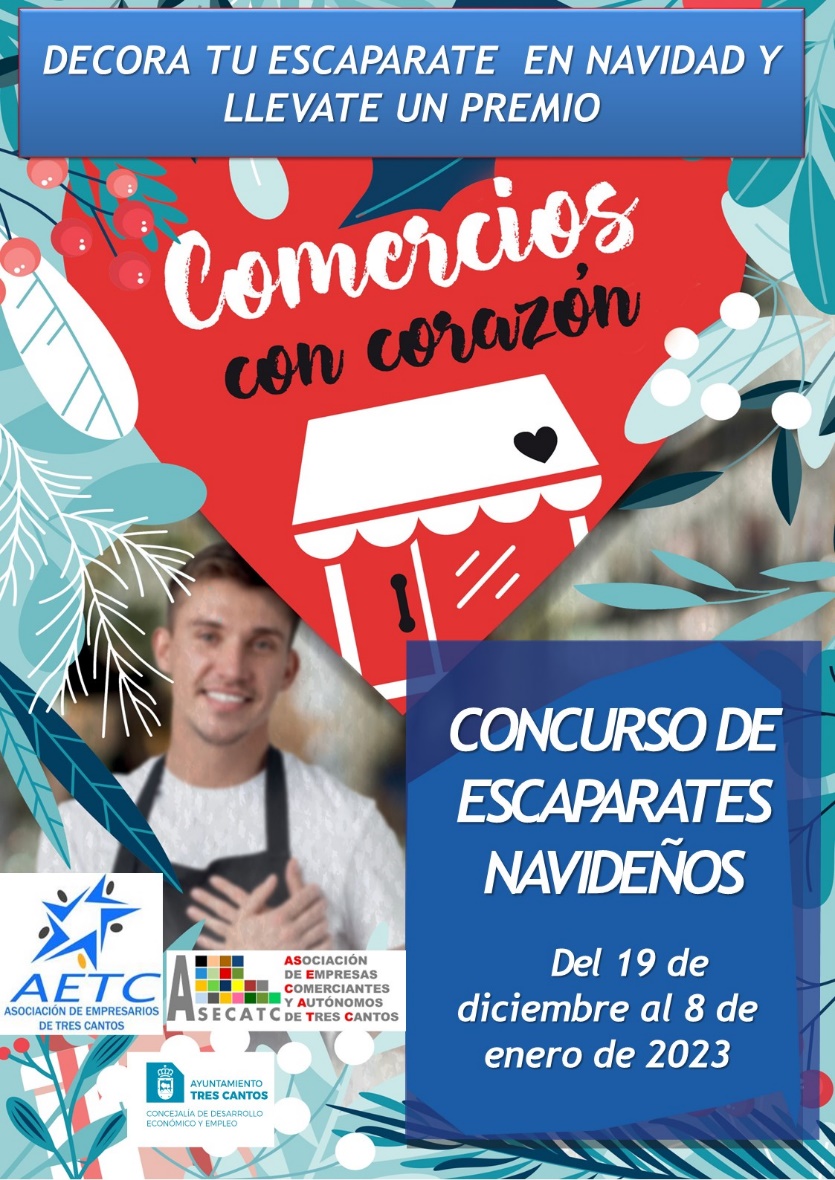 